Priorities for the WeekWeekly Calendar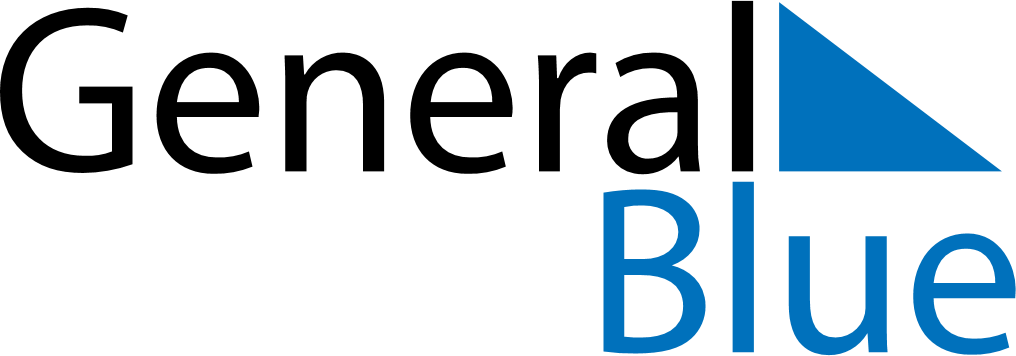 April 29, 2019 - May 5, 2019Weekly CalendarApril 29, 2019 - May 5, 2019Weekly CalendarApril 29, 2019 - May 5, 2019Weekly CalendarApril 29, 2019 - May 5, 2019Weekly CalendarApril 29, 2019 - May 5, 2019Weekly CalendarApril 29, 2019 - May 5, 2019Weekly CalendarApril 29, 2019 - May 5, 2019Weekly CalendarApril 29, 2019 - May 5, 2019MONApr 29TUEApr 30WEDMay 01THUMay 02FRIMay 03SATMay 04SUNMay 056 AM7 AM8 AM9 AM10 AM11 AM12 PM1 PM2 PM3 PM4 PM5 PM6 PM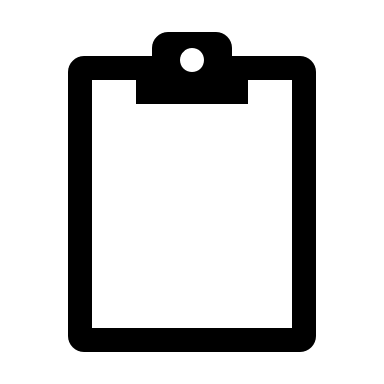 